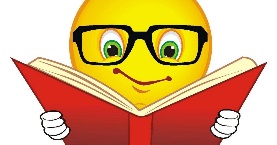 Orientaciones para trabajo semanalA distanciaProfesor/ a: Esthefany Castro H. Correo: Ecastro@mlbombal.cl Teléfono: +56 963724211Profesor/ a: Esthefany Castro H. Correo: Ecastro@mlbombal.cl Teléfono: +56 963724211Profesora Diferencial.: Claudia CarrascoCorreo: Ccarrasco@mlbombal.clTeléfono: +56 977581017Profesora Diferencial.: Claudia CarrascoCorreo: Ccarrasco@mlbombal.clTeléfono: +56 977581017Asignatura: C. Naturales Curso: 1º básico Curso: 1º básico Semana: 30/09/2020 Unidad: IV Unidad: IV Unidad: IV Unidad: IV Objetivo de la Clase: OA 8: Explorar y describir los diferentes tipos de materiales en diversos objetos, clasificándolos según sus propiedades (goma- flexible, plástico-impermeable) e identificando su uso en la vida cotidiana.Objetivo de la Clase: OA 8: Explorar y describir los diferentes tipos de materiales en diversos objetos, clasificándolos según sus propiedades (goma- flexible, plástico-impermeable) e identificando su uso en la vida cotidiana.Objetivo de la Clase: OA 8: Explorar y describir los diferentes tipos de materiales en diversos objetos, clasificándolos según sus propiedades (goma- flexible, plástico-impermeable) e identificando su uso en la vida cotidiana.Objetivo de la Clase: OA 8: Explorar y describir los diferentes tipos de materiales en diversos objetos, clasificándolos según sus propiedades (goma- flexible, plástico-impermeable) e identificando su uso en la vida cotidiana.Indicaciones para el trabajo del estudiante:Indicaciones para el trabajo del estudiante:Indicaciones para el trabajo del estudiante:Indicaciones para el trabajo del estudiante:ACTIVIDAD EVALUADA: Se debe enviar la actividad desarrollada a la profesora hasta el día lunes 05 de octubre.Texto escolar:Página 114: Lee y observa. Responde de manera oral.Página 115: Observa y responde en tu cuaderno la pregunta 1, 2 y 3.Cuadernillo:Página 62: Desarrolla la actividad.Pauta de evaluación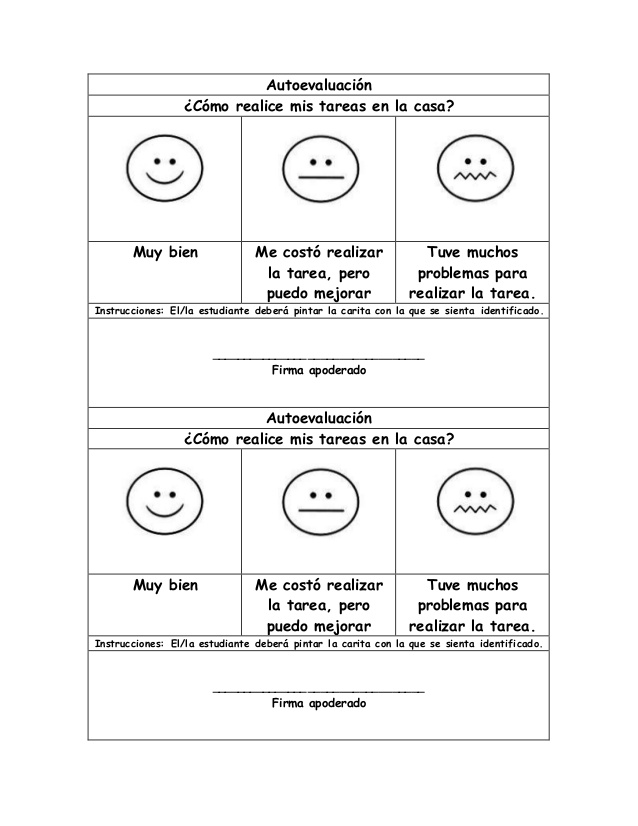 ACTIVIDAD EVALUADA: Se debe enviar la actividad desarrollada a la profesora hasta el día lunes 05 de octubre.Texto escolar:Página 114: Lee y observa. Responde de manera oral.Página 115: Observa y responde en tu cuaderno la pregunta 1, 2 y 3.Cuadernillo:Página 62: Desarrolla la actividad.Pauta de evaluaciónACTIVIDAD EVALUADA: Se debe enviar la actividad desarrollada a la profesora hasta el día lunes 05 de octubre.Texto escolar:Página 114: Lee y observa. Responde de manera oral.Página 115: Observa y responde en tu cuaderno la pregunta 1, 2 y 3.Cuadernillo:Página 62: Desarrolla la actividad.Pauta de evaluaciónACTIVIDAD EVALUADA: Se debe enviar la actividad desarrollada a la profesora hasta el día lunes 05 de octubre.Texto escolar:Página 114: Lee y observa. Responde de manera oral.Página 115: Observa y responde en tu cuaderno la pregunta 1, 2 y 3.Cuadernillo:Página 62: Desarrolla la actividad.Pauta de evaluación